Université A/ MiraFaculté des sciences exactes Département informatique        Module SI, niveau L2Corrigé TD1Exercice 2:Matricule intervenant : type de codification : articuléeLe code n’est pas stable, car si l’intervenant change d’unité le code change Le nouveau code : année de recrutement (4N), numéro séquentiel (3N)Code de pièce : type de codification : par niveau Le code est stable N°Adhérent : type de codification : articulée Le code n’est pas stable, car l’étudiant peut changer de groupe, de filière.Nouveau code : année d’obtention dU bac (4N), numéro d’inscription au BAC(10N)Exercice 3 :Num-Etud Solution TD2Exercice 1 :Les entrées, les opérations et les sorties : Ordinateur : E : données, S : résultats : O : exécution des instructions pour transformer les données vers des résultats.  Voiture : E : carburant, S : énergie, O : combustion. Usine : E : matière première, S : produit fini ; O : processus de transformation de la matière première vers un produit fini. Université : E : nouveau bachelier, S : étudiant diplômé, O : formation.  Les sous systèmes : Université : facultés, départements, bibliothèqueUsine : les différents services.  Exercice 2 :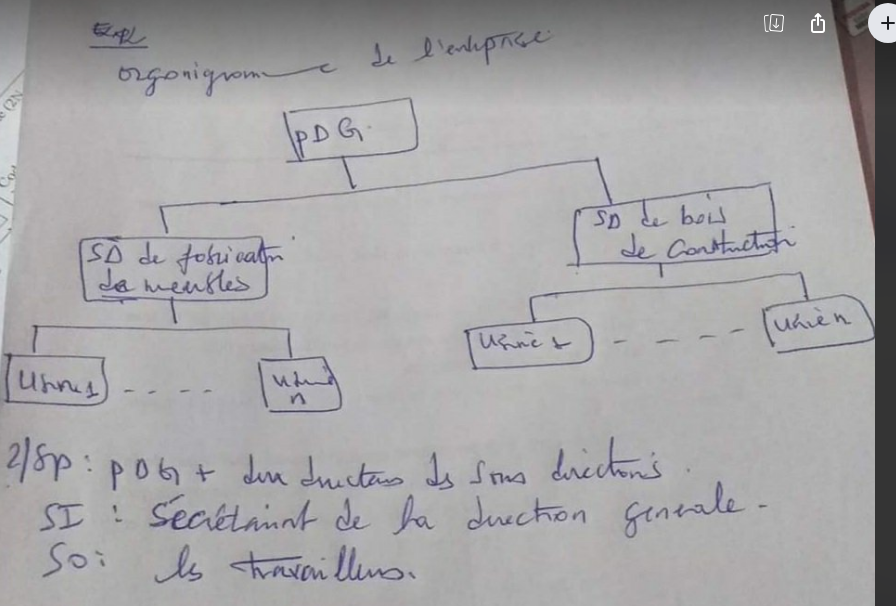 Exercice 3 : 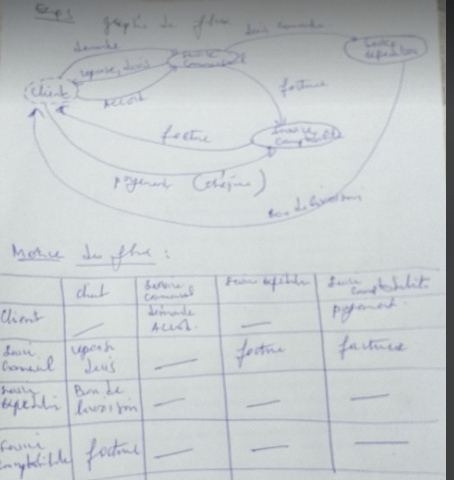 Solution TD 3 :Exercice 2 : MLD :Salled’examen(codesalle,Date (date Heure (heureMédecin (codemedecin, nommedecinAntécédent (code Antécédent, Patient(codepatientConsultation(codeconsultation, codepatient*, codemedecin* Facture ( codefacture, codeconsutation*Examen (codeexamenDiagnostic(codediagnostic, codeconsultation*Medicament( codemedicament, Faitprescrire (codediagnostic* , codemedicament* , quantitéDemande( codeconsultation* , codeexamen*  AP (codeanthécedent* , codepatient*AF (codeanthécedent* , codepatient*prendreRDV(codemedecin*, codepatient*, date*, heure*estaffecte( codemedecin, codesalle*, date*Exercice  1 TD3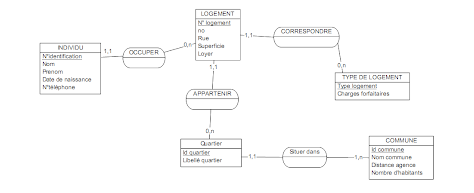 MLDLogement(nlogment, rue, superficie, loyer, typelogment*Individu (nindividu, nom, prenom, datedenaissance, tel, nlogment* Typelogment(typelogment, idquartier*Quartier (idquartier, libellequartier, idcommune*Commune (idcommune, nomcommune, Présence Type CadrageVraisemblanceCCICCENuméroObligatoireCycle : Année : NN° seq : NGDDCycle=      N°  1An InscAn etudNomObligatoireGDate naissanceObligatoireNDJ : 1..31M: 1..12Si M=2  J29Date naiss<Ann InscLieu naissanceObligatoireGN° RueN. ObligatoireNDNom rueObligatoireGCode postalObligatoireNDCode <58999Ville N. ObligatoireGTéléphone N. ObligatoireNDLong(tel) =10Année inscrip ObligatoireNDAIA systAI>D. naissCycleObligatoireGCycle= DiplômeObligatoireGSi cy = l  Dipome = licenceSi cy = m  Dipome = masterAnnée EtudeObligatoireNDA-E : 1..7Si cy = L  A.E = 1..3Si cy = M  A.E = 1..7